RICHIESTA DUPLICATO MARCHE AURICOLARI SPECIE BOVINAIo sottoscritto ____________________________________________________________resp. legale dell’allevamento identificato con cod. aziendale ____/____/____ in via _______________nel comune di ___________________________________					CHIEDOil duplicato di n° _____ marche auricolari per l’identificazione degli animali della specie bovina, come previsto dall’art. 5-6 del D.P.R. n° 317 del 30/04/1996;                                                                (Vedi allegato se necessario)		                                                                                                                                                                                   
Colore:   giallo  		salmone Le marche vanno ordinate alla ditta: 		ANITEC SRL		TECNOZOO S.N.C.		T.TRIS SRL		VENETA ZOOTECNICI SRL		_______________________La modalità di consegna:            spedizione presso azienda	 ritiro presso ditta produttriceUrgenza:         SI          NO	data _______________						     ____________________________	                                     (firma del proprietario/detentore)Pagina 1 di                                  Rev. 2 del 05.01.2018                      MO 04/PO 01 richiesta duplicato marche auricolari specie bovina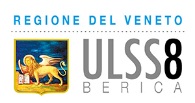 Servizio Sanitario Nazionale - Regione VenetoAZIENDA ULSS N. 8 “BERICA”Dipartimento di PrevenzioneServizio Sanità AnimaleDirettore: Dr. Enrico La Greca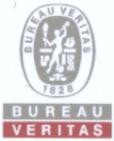 Marca auricolare